УРОК РУССКОГО ЯЗЫКА ВО 2  КЛАССЕТема урока: Обобщение знаний об имени существительном как части речи 
Цели урока: создать на уроке условия для совершенствования знаний об особенностях имени существительного; 		отработать  практические  навыки в написании и определении существительных; 		организовать деятельность учащихся по формированию универсальных  учебных действий: познавательных, личностных 			учебных действий, коммуникативных.Планируемые результаты:Предметные:	- конкретизация полученных знаний об имени существительном как части речи;	- закрепление умения распознавать имя существительное как часть речи в предложении; 	- закрепление знания о грамматических признаках имени существительного; 	- обогащение речи детей; 	- расширение кругозора учащихся.Личностные:	- развитие логического мышления, наблюдательности, речи;	- воспитание трудолюбия, внимания, усидчивости;	- развитие самостоятельности, инициативности в выборе решения.Регулятивные: - умение ставить учебную задачу на основе соотнесения известного и усвоенного материала; 	- умение планировать, контролировать и оценивать учебные действия в соответствии с поставленной задачей и условиями её 	реализации; 	- определение наиболее эффективных способов достижения результата. Познавательные: 	- активное использование речевых средств  для  решения коммуникативных и познавательных задач; 	- логические действия, установление аналогий и причинно-следственных связей, построения рассуждений.Коммуникативные: 	- готовность слушать собеседника и вести диалог; 	- излагать своё мнение и аргументировать свою точку зрения; 	- участвовать в групповом обсуждении. Тип урока: закрепление изученного материала Дидактические средства: солнце, лучики с заданиями, карточки с заданиями для детей, карточки для кластера, цветочки для рефлексии (желтый, синий, красный).Оборудование: компьютер, проектор, колонкиТехнологическая карта урока 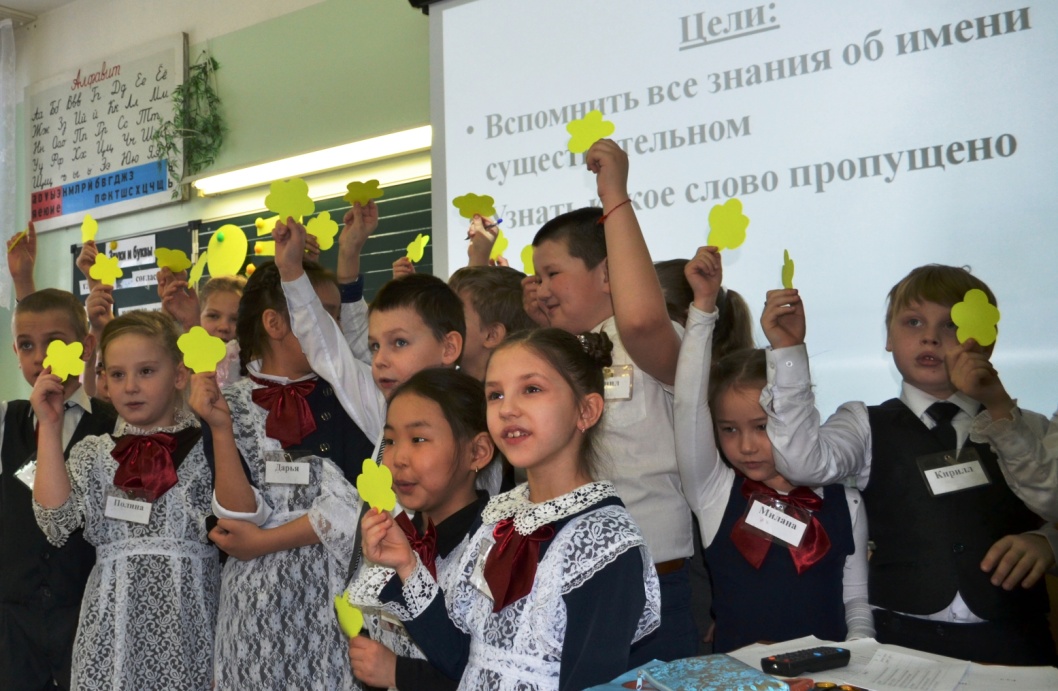 Использованные ресурсы:  https://multiurok.ru/blog/psikhologhichieskii-nastroi.html  Изюминки психологичекого настроя (примеры настроев)https://yandex.ru/images/search?text=%D1%81%D0%BE%D0%BB%D0%BD%D1%8B%D1%88%D0%BA%D0%BE%20%D0%B4%D0%BB%D1%8F%20%D1%80%D0%B5%D1%84%D0%BB%D0%B5%D0%BA%D1%81%D0%B8%D0%B8&img_url=https%3A%2F%2Farhivurokov.ru%2Fkopilka%2Fup%2Fhtml%2F2017%2F09%2F18%2Fk_59c00c232038e%2F428707_1.png&pos=0&rpt=simage&lr=62 Солнышки для рефлексииhttps://yandex.ru/images/search?text=%D0%B6%D0%B5%D0%BB%D1%82%D1%8B%D0%B9%20%D1%86%D0%B2%D0%B5%D1%82%D0%BE%D1%87%D0%B5%D0%BA%20%D0%B4%D0%BB%D1%8F%20%D1%80%D0%B5%D1%84%D0%BB%D0%B5%D0%BA%D1%81%D0%B8%D0%B8&stype=image&lr=62&source=wiz Жёлтый цветочек для рефлексииhttps://nsportal.ru/nachalnaya-shkola/russkii-yazyk/2016/05/02/tehnologicheskaya-karta-uroka-lch-obobshchenie-znaniy-ob План-конспект урока по русскому языку по теме «Обобщение знаний об имени существительном», 2 класс. Учитель: Цуканова Анастасия Игоревна. Приложение 1.Халюева Марина Сергеевна, учитель начальных классов МКОУ «Туринская средняя общеобразовательная школа-интернат имени Алитета Николаевича Немтушкина» Эвенкийского муниципального района Красноярского края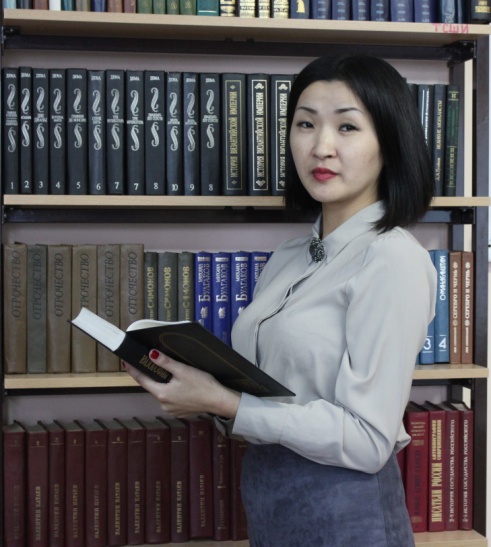 Этапы урокаВиды работы, формы, методы, приемыСодержание педагогического взаимодействияСодержание педагогического взаимодействияРезультат этапаПредметные (П); личностные (Л, )регулятивные (Р), познавательные (П), коммуникативные (К)Этапы урокаВиды работы, формы, методы, приемыДеятельность учителяДеятельность обучающихсяРезультат этапаПредметные (П); личностные (Л, )регулятивные (Р), познавательные (П), коммуникативные (К)Орг. момент.Приветствие- Здравствуйте!Приветствуют учителя, проверяют уровень своей готовности к урокуФормирование УУД:(Р) волевая саморегуляция.Мотивация к учебной деятельности.Эмоциональный настрой на урокЗвучит музыка «Как просыпается природа».- Дети, представьте себе, что вы маленькое семечко (присаживайтесь на стулья).- А садовник очень бережно относится  к каждому семечку, поливает, ухаживает.С первыми лучами солнышка семечко медленно начинает расти, появляются первые листочки (дети поднимают руки вверх).- Стебелек растет (дети потягиваются, расправляют плечи).- И вот наступает радостный момент, появляется прекрасный цветок (руки верх, лепестки распускаются).- Цветок хорошеет (дети улыбаются другу).- Он тянется к свету, к солнцу. Пусть этот день несет нам радость общения, наполнит сердце прекрасными чувствами. Садитесь.Эмоциональнонастраиваютсяна работуФормирование УУД:(Л) управляют своим настроением, выражают свои эмоции.(П) настраиваются на познавательную деятельность.Актуализация знаний и постановка темы урока. Фронтальный опрос.Беседа. - Что вы видите на доске?  -  К какой части речи относится это слово? - Попробуйте сформулировать тему сегодняшнего урока?  (Слайд 1).- Какова же цель нашего урока? (Слайд 2).Отвечают на вопросы учителя, участвуют в процессе формулирования темы и цели. Формирование УУД:(Л) определяют уровень своих знаний; формируется стремление к познанию; формулируют тему и цели урока.(М) учатся анализировать, сопоставлять, делать выводы, ставить цели познавательной деятельности.(П) вспоминают правило. Работа по теме урока. Индивидуальная.Фронтальный опрос. Работа по карточкам. - Наше солнышко на своих лучиках приготовило вам несколько заданий, чтобы мы закрепили свои знания об имени существительном. - Готовы их выполнить? - Итак, задание 1. В каждой группе слов найдите лишнее: Морковь, стол, играет. Умный, девочка, ворона. Чашка, добрый, собака. (Слайд 3).- Значит, какой вывод можно сделать? Задание 2.  Разделите слова на две группы:  ветер, кит, яма, облако, гусь, солнце, буря, ёжик, лодка, Саша. (Слайд 4).- Итак,  имена существительные бывают …Задание 3. Во втором задании подчеркните имя собственное.  (Слайд 5).- А как называются слова, которые вы не подчеркнули? Почему?- Значит, какой вывод можно сделать? Задание 4. Измените форму слов имен существительных.  (Слайд 6).- Какой вывод можно сделать? 1) Выполняют задания по карточкам.2) Обосновывают выбор правильного ответа.3) Производят самоконтроль.4) Отвечают на вопросы учителя.-Имя сущ. обозначает предмет и отвечает на вопросы:  Кто? Что? 1гр.:одуш.(Кто?)2гр.:неодуш.(Что?)Ответы уч-ся Ответы уч-ся Ответы уч-сяИмена сущ. изменяются по числам. Формирование УУД:(Р) самоконтроль: учатся отличать верно выполненное задание от неверного; осознание того, что уже усвоено и что ещё нужно усвоить, осознание качества и уровня усвоения.(К) умение выражать свои мысли с достаточной полнотой и точностью; умение слушать и понимать речь других.(П) формирование мыслительных операций: анализ, сравнение, обобщение.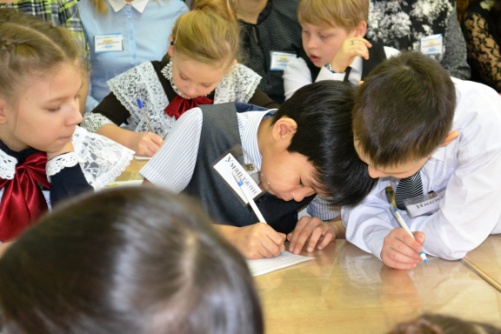 Физминутка. - Скажите, пожалуйста, какой скоро праздник? - Давайте сейчас поздравим всех мам, бабушек, девочек с наступающим праздником  8 марта песней и мини-танцем.(Звучит песня «Пусть всегда будет солнце!»(Слайд 7).8 марта Закрепление.Индивидуальный, фронтальный опрос. Взаимопроверка ИграЗадание 5. Вставьте пропущенные слова в лучики солнышка. (Приложение). (Слайд 8).- Итак, что у вас получилось, давайте, проверим. - Молодцы! Справились со всеми заданиями.  - А теперь, давайте поиграем в игру «Верно-неверно». Если вы считаете, что это утверждение верное, то показываете большой палец вверх, неверно - вниз. - Верно ли, что имя существительное обозначает признак?  - Верно ли, что имя существительное отвечает на вопросы – Что? Кто? - Верно ли, что имена существительные бывают одушевленными и неодушевленными?- Верно ли, что все имена существительные только собственные?- Верно ли, что имена существительные могут быть только в единственном числе? - Молодцы! 1) Выполняют самостоятельную работу, вставляя  слова:обозначает предмет;кто? что?;одуш., неодуш.;собств.,ед.ч.,   мн.ч. 2)  Самоконтроль. Формирование УУД:
(П) умение находить и выделять
необходимую информацию;
умение делать предположения и
обосновывать их.
(Л) умение осознавать
ответственность за общее дело;
умение следовать в поведении
моральным нормам и этическим
требованиям.
(К) умение выражать свои
мысли с достаточной полнотой
и точностью; умение слушать и
понимать речь других;
учитывать разные мнения.
(Р) проговаривание
последовательность действий на
уроке; формирование
познавательной инициативы; оценка, контроль, коррекция. Домашнее задание - Сегодня нам солнышко приготовило, разные и интересные задания, с которыми вы успешно справились. За это солнышко и я говорим вам: спасибо.- А дома я вам предлагаю самим придумать задание на тему  «Имя существительное». Рефлексия Соотнесениепоставленныхзадач сдостигнутымрезультатом.- Выберите фразу и продолжите ее: - Мне было интересно ...- Теперь я могу (умею) ... - Я бы хотел похвалить … - Мне было сложно ... (Слайд 9).- У вас на столах лежат разноцветные цветочки:желтый – я доволен своей работой на уроке;голубой – я не очень доволен:красный – мне было не интересно. - Выберите подходящий  вам цветок.Теперь встаньте те, кто выбрал красный цвет, и прикрепите их под солнышком. - Теперь у кого голубой цвет - Желтый цвет. (Слайд 10).- Итак, вначале урока мы говорили о семечке, которое с помощью бережного отношения, света и теплоты превратилось в прекрасный  цветок. А вы, дети, - расцвели с помощью знаний.  - Спасибо вам за внимание, мне было приятно с вами работать! (Слайд 11).Формулируют конечный результат своей работы на уроке. Формирование УУД:
(Л) умение оценивать себя на
основе критерия успешности.
(П) умение контролировать и
оценивать процесс и результаты
деятельности.
(К) умение выражать свои
мысли с достаточной полнотой
и точностью; умение слушать и
понимать речь других.